Přání na prázdniny            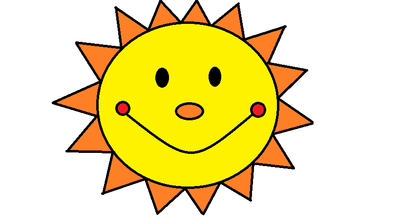 Přejeme všem dětem a rodičůmkrásné a veselé prázdniny, hodně sluníčka, neopakovatelných zážitků a pohody.Dětem, které od 1. 9. 2020 nastupují do základní školy, přejeme hodně štěstí a úspěchů.S ostatními se těšíme na shledání v novém školním roce.Kolektiv zaměstnanců mateřské školy